様式第１号（第７条関係）短期入所サービス保護申請書年　　月　　日　　富士見町長　　　　殿申請者　住所　　　　　　　　　　　　　氏名　　　　　　　　　　　　印(入所希望者との続柄　　　　)　　下記のとおり、富士見町短期入所サービス実施要領に基づき、短期保護されるようお願いします。記入所希望者住所入所希望者氏名(男・女)入所希望者生年月日年　　月　　日　(　　歳)保護申請事由　　社会的理由(　　　　　　　　　　　　　　　　　　　　　)　　私的理由　　社会的理由(　　　　　　　　　　　　　　　　　　　　　)　　私的理由保護希望期間年　　月　　日　am／pm　　　：　　　から年　　月　　日　am／pm　　　：　　　まで(　　　　日間)年　　月　　日　am／pm　　　：　　　から年　　月　　日　am／pm　　　：　　　まで(　　　　日間)入所中の連絡先　①　住所　　　氏名　　　　　　　　　　　　　　(　　　―　　　　)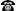 　①　住所　　　氏名　　　　　　　　　　　　　　(　　　―　　　　)入所中の連絡先　②　住所　　　氏名　　　　　　　　　　　　　　(　　　―　　　　)　②　住所　　　氏名　　　　　　　　　　　　　　(　　　―　　　　)生活保護適用の有無　　１　生活保護世帯　　　２　その他世帯　　１　生活保護世帯　　　２　その他世帯